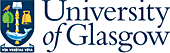 Site Visit Assessment Form for New Student Exchange PartnerThis form is intended to provide a quality assessment checklist regarding the facilities at partner institutions, and to identify any changes and/or potential problems.Name of institutionName and position of UoG staff member conducting visitDate of visitContact Details of International Office for incoming studentsHave you met with the contacts detailed above? If not, give details of who you have met with.Visit ArrangementsPlease detail programme of visit.STUDENT SUPPORT SERVICESPlease tick if these services are availablePlease tick if you met with a representative from these servicesCommentsAre these centralised or department/faculty specific? Where are they located?Disability ServicesCounselling/Psychological ServicesAdditional Learning Support ServicesStudent Representative ServicesInternational Student Support TeamVisa/Immigration AdviceOrientation/InductionOn-site Medical ServicesPlease also comment on what is required in terms of Health Insurance. (Obtained through partner?  Mandatory/not?)RESOURCESPlease comment on the quality of:Please comment on the quality of:Please comment on the quality of:Library FacilitiesIT FacilitiesSports FacilitiesPOLICIES & PROCEDURESPlease provide a link/links to the following policies, where available:Equality and Diversity Policy Student Code of Conduct Data Protection Information If no policy appears to be available, please add a comment to this effect.LEARNING & TEACHINGPlease comment on:Please comment on:Please comment on:Credit Requirements for incoming studentsEg, what is the required number of credits per semester/year for a full time course load?Eg, what is the required number of credits per semester/year for a full time course load?Eg, what is the required number of credits per semester/year for a full time course load?Is the Language of Teaching English?If the answer is no, please indicate the minimum language requirement (eg B2 CEFR)Yes          No        Yes          No        Yes          No        What is the Resit Policy – ie are resit examinations offered and if so where?Please commentPlease commentPlease commentACCOMMODATIONIs university accommodation available?If no university accommodation available is there support to find alternative accommodation         Please provide further detailsYes        No  Yes        No Please provide further information if possible on the following:Single or shared rooms?Self-catering or meal-plan?Specialised accommodation options for students registered with disability services (i.e. wheelchair users/limited physical mobility/24-hour care)?Secure entry?On-site wardens/staff?Specialised campus night bus service?CommentsLOGISTICSPlease comment on the following:If more than one University campus, which campus will incoming students be based at?Is the University campus rural or urban-based?Cost of Living Is a high level of language other than English required for daily living?SAFETY & SECURITYPlease tick if these services are available                     Please tick if you met with a representative of these services and give contact details                                   Is there an on-campus safety protocol?Is there a 24-hour emergency/security telephone number?Is there a Crisis Management Team?Do any aspects of the physical layout of campus give cause for concern? (e.g. geographic location within the city / any campus areas which are remote or not well lit etc.)CommentsOTHER CommentS (If applicable)Signed by (Please print name): Signed by (Please print name): Title: Signature:Date: Signature: